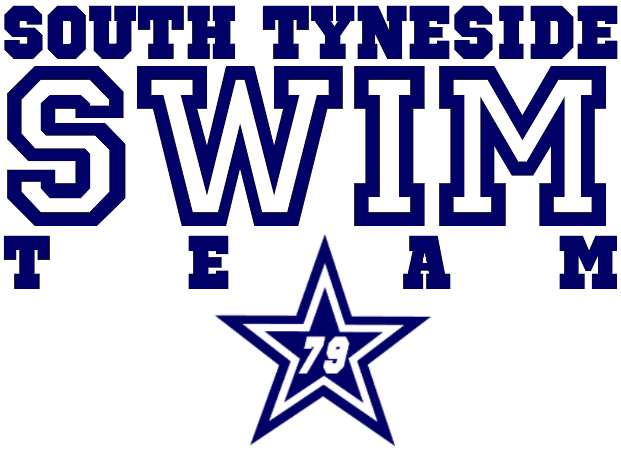 Spring Meet14th & 15th April 2018atHaven PointASANER Level 3Licence No: TBC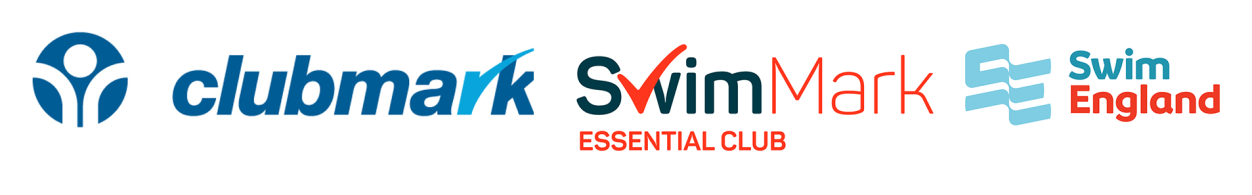 Pool InformationPool length 25m8 LanesCompetitor Lane LinesOmega OSB12 starting platformsOmega Electronic TimingSeparate swim down facilityEntry InformationAge as at 15th April 2018Entry times are Short Course (25m).  Long Course (50m) times must be converted.400m Freestyle is open to swimmers age 10/Over only. The number of heats in this event may be restricted.Entries will not be accepted from swimmers who have swum faster than the enclosed cut off times.Sportsystem entry files:  £5.00 per event.  Paper entries:  £5.50 per event.Closing date for entries for Durham Swimmers:  1st March 2018.The organisers reserve the right to restrict the numbers of entries to ensure the completion of the meet as scheduled.  Poolside entries, at a cost of £6.00, may be accepted subject to space being available in an event. Under ASA Law, entries accepted on the day are to be treated as official entries and the swimmers to be entitled to any award they might win.  Event InformationHeats will be seeded according to submitted entry times.  All events are Heat Declared Winner.In each event, awards will be made to the fastest three swimmers in each Age Group (9, 10, 11, 12, 13, 14/Over).South Tyneside Swimming Club will not be responsible for any unaccompanied swimmers on poolside. The responsibility falls on the club, entering the swimmer, who should appoint an individual to be on poolside.  i.e. An adult with a coaches pass. Coaches are requested to inform the recorders, no later than 45 minutes prior to the session start time, of any of their swimmers who intend withdrawing from an event.  Refunds will not be made for withdrawals made after the closing date, unless notification is given prior to the first day of the Meet and is accompanied by a medical certificate.  It is the responsibility of team managers and coaches to ensure that all competitors report to the starting area in time for the start of the race.Neither South Tyneside SC, nor South Tyneside MBC, can be held responsible for loss or damage to spectator’s or swimmer’s property.  Swimmers are requested to use the lockers for all non-essential items (£1.00 returnable) as space on poolside is limited. A  No Outdoor Footwear Policy exists on poolside and this will be enforced.  We ask that you please inform your swimmers in advance of the gala so they can come prepared to comply with these requests.Spectator InformationHaven Point is situated on the sea front at South Shields.  The address is Pier Parade, South Shields, NE33 2JS.  There is ample parking available near the pool.  Parking fees apply.  Please note that seating is limited.  There is a café within Haven Point.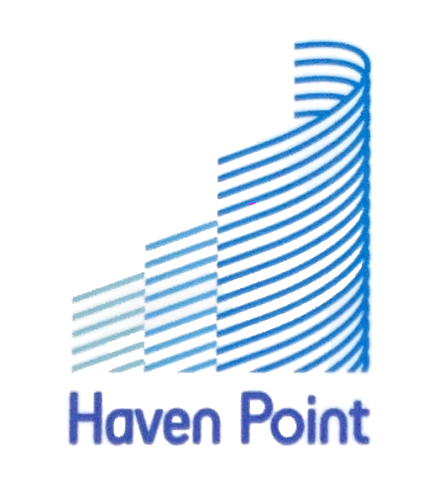 Upper Qualifying TimesSwimmers must not have swum faster than the upper qualifying times prior to this event.Session 1  Saturday 14th April 2018Session 1  Saturday 14th April 2018Session 1  Saturday 14th April 2018Session 1  Saturday 14th April 2018Warm-up 8.00a.m.  Start 9.00a.m.Warm-up 8.00a.m.  Start 9.00a.m.Event 1100m I.M.Male9/Over9/OverEvent 2200m I.M.Female9/Over9/OverEvent 3200m FreestyleMale9/Over9/OverEvent 450m ButterflyFemale9/Over9/OverEvent 550m BackstrokeMale9/Over9/OverEvent 6200m BreaststrokeFemale9/Over9/OverEvent 7100m ButterflyMale9/Over9/OverEvent 8100m BackstrokeFemale9/Over9/OverSession 2  Saturday 14th April 2018Session 2  Saturday 14th April 2018Session 2  Saturday 14th April 2018Session 2  Saturday 14th April 2018Warm-up TBC Start TBCWarm-up TBC Start TBCEvent 9400m FreestyleMale10/Over10/OverEvent 10200m ButterflyFemale9/Over9/OverEvent 1150m FreestyleMale9/Over9/OverEvent 1250m BreaststrokeFemale9/Over9/OverEvent 13200m BackstrokeMale9/Over9/OverEvent 14100m FreestyleFemale9/Over9/OverEvent 15100m BreaststrokeMale9/Over9/OverSession 3  Sunday 15th April 2018Session 3  Sunday 15th April 2018Session 3  Sunday 15th April 2018Session 3  Sunday 15th April 2018Warm-up 8.00a.m.  Start 9.00a.m.Warm-up 8.00a.m.  Start 9.00a.m.Event 16100m I.M.Female9/Over9/OverEvent 17200m I.M.Male9/Over9/OverEvent 18200m FreestyleFemale9/Over9/OverEvent 1850m ButterflyMale9/Over9/OverEvent 2050m BackstrokeFemale9/Over9/OverEvent 21200m BreaststrokeMale9/Over9/OverEvent 22100m ButterflyFemale9/Over9/OverEvent 23100m BackstrokeMale9/Over9/OverSession 4  Sunday 15th April 2018Session 4  Sunday 15th April 2018Session 4  Sunday 15th April 2018Session 4  Sunday 15th April 2018Warm-up TBC Start TBCWarm-up TBC Start TBCEvent 24400m FreestyleFemale10/Over10/OverEvent 25200m ButterflyMale9/Over9/OverEvent 2650m FreestyleFemale9/Over9/OverEvent 2750m BreaststrokeMale9/Over9/OverEvent 28200m BackstrokeFemale9/Over9/OverEvent 29100m FreestyleMale9/Over9/OverEvent 30100m BreaststrokeFemale9/Over9/OverBoysBoysBoysBoysBoysBoysEVENTGirlsGirlsGirlsGirlsGirlsGirls9 years10 years11 years12 years13 years14/over9 years10 years11 years12 years13 years14/over00:34.000:32.000:31.000:30.000:28.000:25.0 50 Free00:35.000:33.000:31.000:29.000:27.000:26.001:20.001:16.001:12.001:06.001:02.000:54.0100 Free01:14.001:11.001:08.001:02.001:00.000:58.002:50.002:41.002:35.002:19.002:15.002:03.0200 Free02:40.002:34.002:28.002:18.002:11.002:10.0No swim04:25.0 (number of heats may be restricted)04:25.0 (number of heats may be restricted)04:25.0 (number of heats may be restricted)04:25.0 (number of heats may be restricted)04:25.0 (number of heats may be restricted)400 FreeNo swim04:33.0 (number of heats may be restricted)04:33.0 (number of heats may be restricted)04:33.0 (number of heats may be restricted)04:33.0 (number of heats may be restricted)04:33.0 (number of heats may be restricted)00:41.000:39.000:36.000:35.000:34.000:30.050 Back00:40.000:38.000:36.000:35.000:33.000:31.001:28.001:24.001:20.001:15.001:10.001:04.0100 Back01:27.001:23.001:19.001:17.001:13.001:09.003:13.003:04.002:53.002:43.002:40.002:23.0200 Back03:06.002:58.002:50.002:46.002:38.002:28.000:48.000:45.000:42.000:40.000:36.000:33.050 Breast00:44.000:42.000:40.000:37.000:34.000:33.001:52.001:44.001:36.001:26.001:20.001:15.0100 Breast01:39.001:35.001:30.001:22.001:17.001:15.003:36.003:30.003:23.003:10.003:07.002:47.0200 Breast03:24.003:19.003:14.003:00.002:55.002:50.000:38.000:36.000:34.000:31.000:29.000:26.050 Fly00:37.000:35.000:33.000:32.000:30.000:29.001:27.001:24.001:21.001:19.001:15.001:02.0100 Fly01:25.001:22.001:19.001:13.001:10.001:06.003:24.003:18.003:12.003:08.002:59.002:20.0200 Fly03:08.003:05.003:03.002:40.002:35.002:25.001:25.001:23.001:21.001:16.001:12.001:06.0100 I.M.01:28.001:25.001.22.0001:14.001:12.001:10.003:08.002:59.002:53.002:42.002:34.002:23.0200 I.M.03:05.002:57.002:49.002:40.002:36.002:31.0